T. C.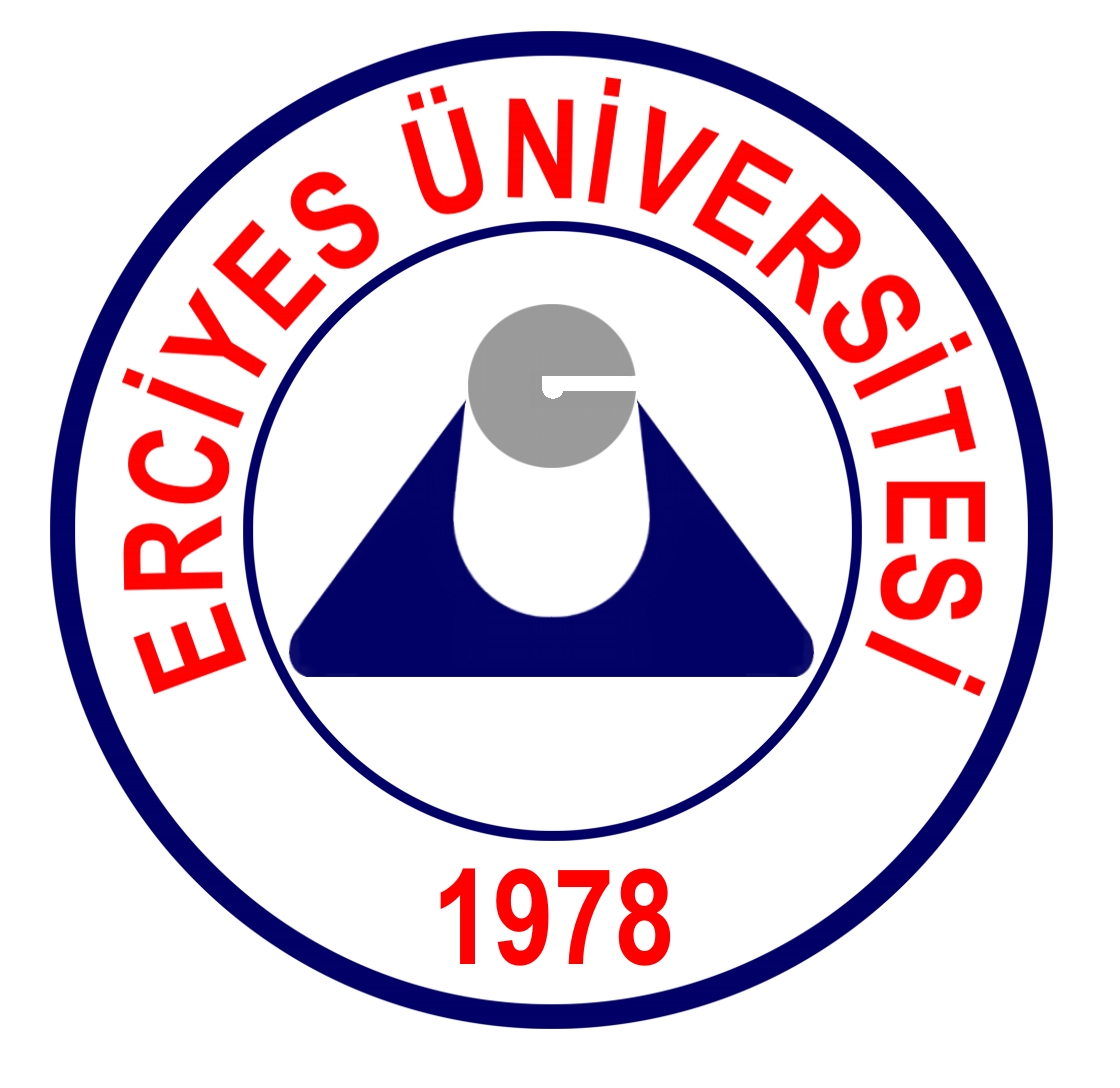 ERCİYES ÜNİVERSİTESİ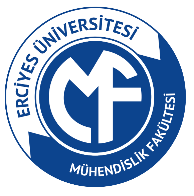 MÜHENDİSLİK FAKÜLTESİFAKÜLTE SANAYİ KOORDİNATÖRLÜĞÜ İŞYERİ EĞİTİMİ İZLEYİCİ ÖĞRETİM ÜYESİ ANKETİ										İzleyici Öğretim Üyesinin  			            	           	         					            Adı-Soyadı									                         Tarih / İmzaNot: Ziyaret edilen her işletme için doldurulacaktır.1Yönergeye göre İşyeri Eğitimine ait denetimlerin sayısı yeterlidir.Yönergeye göre İşyeri Eğitimine ait denetimlerin sayısı yeterlidir.Yönergeye göre İşyeri Eğitimine ait denetimlerin sayısı yeterlidir.Yönergeye göre İşyeri Eğitimine ait denetimlerin sayısı yeterlidir.Yönergeye göre İşyeri Eğitimine ait denetimlerin sayısı yeterlidir.1Kesinlikle HayırHayırOrtaİyiÇok İyi2Dönem içerisinde il içi İşyeri Eğitimi denetim sayınız.Dönem içerisinde il içi İşyeri Eğitimi denetim sayınız.Dönem içerisinde il içi İşyeri Eğitimi denetim sayınız.Dönem içerisinde il içi İşyeri Eğitimi denetim sayınız.Dönem içerisinde il içi İşyeri Eğitimi denetim sayınız.201233 +3Dönem içerisinde il dışı İşyeri Eğitimi denetim sayınız.Dönem içerisinde il dışı İşyeri Eğitimi denetim sayınız.Dönem içerisinde il dışı İşyeri Eğitimi denetim sayınız.Dönem içerisinde il dışı İşyeri Eğitimi denetim sayınız.Dönem içerisinde il dışı İşyeri Eğitimi denetim sayınız.301233 +4Her denetimde işyeri eğitimi sorumlusu ile görüştünüz mü?Her denetimde işyeri eğitimi sorumlusu ile görüştünüz mü?Her denetimde işyeri eğitimi sorumlusu ile görüştünüz mü?Her denetimde işyeri eğitimi sorumlusu ile görüştünüz mü?Her denetimde işyeri eğitimi sorumlusu ile görüştünüz mü?4Kesinlikle HayırHayırKısmenEvetKesinlikle Evet5Denetlediğiniz işyerlerini ve ürünlerini tanıma imkânı buldunuz mu?Denetlediğiniz işyerlerini ve ürünlerini tanıma imkânı buldunuz mu?Denetlediğiniz işyerlerini ve ürünlerini tanıma imkânı buldunuz mu?Denetlediğiniz işyerlerini ve ürünlerini tanıma imkânı buldunuz mu?Denetlediğiniz işyerlerini ve ürünlerini tanıma imkânı buldunuz mu?5Kesinlikle HayırHayırKısmenEvetKesinlikle Evet6İşyeri Eğitimi yetkilisinin rolünü yeterli buluyor musunuz?İşyeri Eğitimi yetkilisinin rolünü yeterli buluyor musunuz?İşyeri Eğitimi yetkilisinin rolünü yeterli buluyor musunuz?İşyeri Eğitimi yetkilisinin rolünü yeterli buluyor musunuz?İşyeri Eğitimi yetkilisinin rolünü yeterli buluyor musunuz?6Kesinlikle HayırHayırKısmenEvetKesinlikle Evet7İşyeri Eğitiminin öğrenci gelişimine katkısını değerlendiriniz.İşyeri Eğitiminin öğrenci gelişimine katkısını değerlendiriniz.İşyeri Eğitiminin öğrenci gelişimine katkısını değerlendiriniz.İşyeri Eğitiminin öğrenci gelişimine katkısını değerlendiriniz.İşyeri Eğitiminin öğrenci gelişimine katkısını değerlendiriniz.7HiçKötüOrtaİyiÇok İyi8Fakülte Koordinatörlük hizmetlerinden memnuniyet düzeyinizi belirtiniz.Fakülte Koordinatörlük hizmetlerinden memnuniyet düzeyinizi belirtiniz.Fakülte Koordinatörlük hizmetlerinden memnuniyet düzeyinizi belirtiniz.Fakülte Koordinatörlük hizmetlerinden memnuniyet düzeyinizi belirtiniz.Fakülte Koordinatörlük hizmetlerinden memnuniyet düzeyinizi belirtiniz.8HiçKötüOrtaİyiÇok İyi9İşyerinin, İşyeri Eğitimi sistemi hakkındaki bilgi düzeyini değerlendiriniz.İşyerinin, İşyeri Eğitimi sistemi hakkındaki bilgi düzeyini değerlendiriniz.İşyerinin, İşyeri Eğitimi sistemi hakkındaki bilgi düzeyini değerlendiriniz.İşyerinin, İşyeri Eğitimi sistemi hakkındaki bilgi düzeyini değerlendiriniz.İşyerinin, İşyeri Eğitimi sistemi hakkındaki bilgi düzeyini değerlendiriniz.9Fikrim YokKötüOrtaİyiÇok İyi10İşyeri Eğitimi denetim süresinin (dakika olarak) uygunluğunu değerlendiriniz.İşyeri Eğitimi denetim süresinin (dakika olarak) uygunluğunu değerlendiriniz.İşyeri Eğitimi denetim süresinin (dakika olarak) uygunluğunu değerlendiriniz.İşyeri Eğitimi denetim süresinin (dakika olarak) uygunluğunu değerlendiriniz.İşyeri Eğitimi denetim süresinin (dakika olarak) uygunluğunu değerlendiriniz.101530456060 +11İşyeri Eğitimi denetimi için randevu alınmasının gerekliliğini değerlendiriniz.İşyeri Eğitimi denetimi için randevu alınmasının gerekliliğini değerlendiriniz.İşyeri Eğitimi denetimi için randevu alınmasının gerekliliğini değerlendiriniz.İşyeri Eğitimi denetimi için randevu alınmasının gerekliliğini değerlendiriniz.İşyeri Eğitimi denetimi için randevu alınmasının gerekliliğini değerlendiriniz.11Fikrim YokKötüOrtaİyiÇok İyi12İşyeri Eğitimi denetimlerinin Üniversite-Sanayi işbirliğine katkı düzeyini değerlendiriniz.İşyeri Eğitimi denetimlerinin Üniversite-Sanayi işbirliğine katkı düzeyini değerlendiriniz.İşyeri Eğitimi denetimlerinin Üniversite-Sanayi işbirliğine katkı düzeyini değerlendiriniz.İşyeri Eğitimi denetimlerinin Üniversite-Sanayi işbirliğine katkı düzeyini değerlendiriniz.İşyeri Eğitimi denetimlerinin Üniversite-Sanayi işbirliğine katkı düzeyini değerlendiriniz.12Kesinlikle HayırHayırKısmenEvetKesinlikle Evet13İşyeri Eğitimi denetiminde mevcut uygulamalara ek olarak önerileriniz.………………………………………………………………………………………………………………………………………………………………………………………………………………………………………………………………………………………………………………………………………………………………………………………………………………………………………………………………………………………………………………………………………………………………………………………………………………………………………………………………………………………………………………………………………...…………………………………………………………………………………………………………………………………………………………………………………………………………………………………………………………………………………………………………………………………………………………………….İşyeri Eğitimi denetiminde mevcut uygulamalara ek olarak önerileriniz.………………………………………………………………………………………………………………………………………………………………………………………………………………………………………………………………………………………………………………………………………………………………………………………………………………………………………………………………………………………………………………………………………………………………………………………………………………………………………………………………………………………………………………………………………...…………………………………………………………………………………………………………………………………………………………………………………………………………………………………………………………………………………………………………………………………………………………………….İşyeri Eğitimi denetiminde mevcut uygulamalara ek olarak önerileriniz.………………………………………………………………………………………………………………………………………………………………………………………………………………………………………………………………………………………………………………………………………………………………………………………………………………………………………………………………………………………………………………………………………………………………………………………………………………………………………………………………………………………………………………………………………...…………………………………………………………………………………………………………………………………………………………………………………………………………………………………………………………………………………………………………………………………………………………………….İşyeri Eğitimi denetiminde mevcut uygulamalara ek olarak önerileriniz.………………………………………………………………………………………………………………………………………………………………………………………………………………………………………………………………………………………………………………………………………………………………………………………………………………………………………………………………………………………………………………………………………………………………………………………………………………………………………………………………………………………………………………………………………...…………………………………………………………………………………………………………………………………………………………………………………………………………………………………………………………………………………………………………………………………………………………………….İşyeri Eğitimi denetiminde mevcut uygulamalara ek olarak önerileriniz.………………………………………………………………………………………………………………………………………………………………………………………………………………………………………………………………………………………………………………………………………………………………………………………………………………………………………………………………………………………………………………………………………………………………………………………………………………………………………………………………………………………………………………………………………...…………………………………………………………………………………………………………………………………………………………………………………………………………………………………………………………………………………………………………………………………………………………………….14İşyeri eğitiminin sürdürülebilirliği/devamlılığı hakkındaki önerileriniz. ………………………………………………………………………………………………………………………………………………………………………………………………………………………………………………………………………………………………………………………………………………………………………………………………………………………………………………………………………………………………………………………………………………………………………………………………………………………………………………………………………………………………………………………………………...…………………………………………………………………………………………………………………………………………………………………………………………………………………………………………………………………………………………………………………………………………………………………….İşyeri eğitiminin sürdürülebilirliği/devamlılığı hakkındaki önerileriniz. ………………………………………………………………………………………………………………………………………………………………………………………………………………………………………………………………………………………………………………………………………………………………………………………………………………………………………………………………………………………………………………………………………………………………………………………………………………………………………………………………………………………………………………………………………...…………………………………………………………………………………………………………………………………………………………………………………………………………………………………………………………………………………………………………………………………………………………………….İşyeri eğitiminin sürdürülebilirliği/devamlılığı hakkındaki önerileriniz. ………………………………………………………………………………………………………………………………………………………………………………………………………………………………………………………………………………………………………………………………………………………………………………………………………………………………………………………………………………………………………………………………………………………………………………………………………………………………………………………………………………………………………………………………………...…………………………………………………………………………………………………………………………………………………………………………………………………………………………………………………………………………………………………………………………………………………………………….İşyeri eğitiminin sürdürülebilirliği/devamlılığı hakkındaki önerileriniz. ………………………………………………………………………………………………………………………………………………………………………………………………………………………………………………………………………………………………………………………………………………………………………………………………………………………………………………………………………………………………………………………………………………………………………………………………………………………………………………………………………………………………………………………………………...…………………………………………………………………………………………………………………………………………………………………………………………………………………………………………………………………………………………………………………………………………………………………….İşyeri eğitiminin sürdürülebilirliği/devamlılığı hakkındaki önerileriniz. ………………………………………………………………………………………………………………………………………………………………………………………………………………………………………………………………………………………………………………………………………………………………………………………………………………………………………………………………………………………………………………………………………………………………………………………………………………………………………………………………………………………………………………………………………...…………………………………………………………………………………………………………………………………………………………………………………………………………………………………………………………………………………………………………………………………………………………………….15Diğer düşünce ve önerileriniz.………………………………………………………………………………………………………………………………………………………………………………………………………………………………………………………………………………………………………………………………………………………………………………………………………………………………………………………………………………………………………………………………………………………………………………………………………………………………………………………………………………………………………………………………………...…………………………………………………………………………………………………………………………………………………………………………………………………………………………………………………………………………………………………………………………………………………………………….Diğer düşünce ve önerileriniz.………………………………………………………………………………………………………………………………………………………………………………………………………………………………………………………………………………………………………………………………………………………………………………………………………………………………………………………………………………………………………………………………………………………………………………………………………………………………………………………………………………………………………………………………………...…………………………………………………………………………………………………………………………………………………………………………………………………………………………………………………………………………………………………………………………………………………………………….Diğer düşünce ve önerileriniz.………………………………………………………………………………………………………………………………………………………………………………………………………………………………………………………………………………………………………………………………………………………………………………………………………………………………………………………………………………………………………………………………………………………………………………………………………………………………………………………………………………………………………………………………………...…………………………………………………………………………………………………………………………………………………………………………………………………………………………………………………………………………………………………………………………………………………………………….Diğer düşünce ve önerileriniz.………………………………………………………………………………………………………………………………………………………………………………………………………………………………………………………………………………………………………………………………………………………………………………………………………………………………………………………………………………………………………………………………………………………………………………………………………………………………………………………………………………………………………………………………………...…………………………………………………………………………………………………………………………………………………………………………………………………………………………………………………………………………………………………………………………………………………………………….Diğer düşünce ve önerileriniz.………………………………………………………………………………………………………………………………………………………………………………………………………………………………………………………………………………………………………………………………………………………………………………………………………………………………………………………………………………………………………………………………………………………………………………………………………………………………………………………………………………………………………………………………………...…………………………………………………………………………………………………………………………………………………………………………………………………………………………………………………………………………………………………………………………………………………………………….